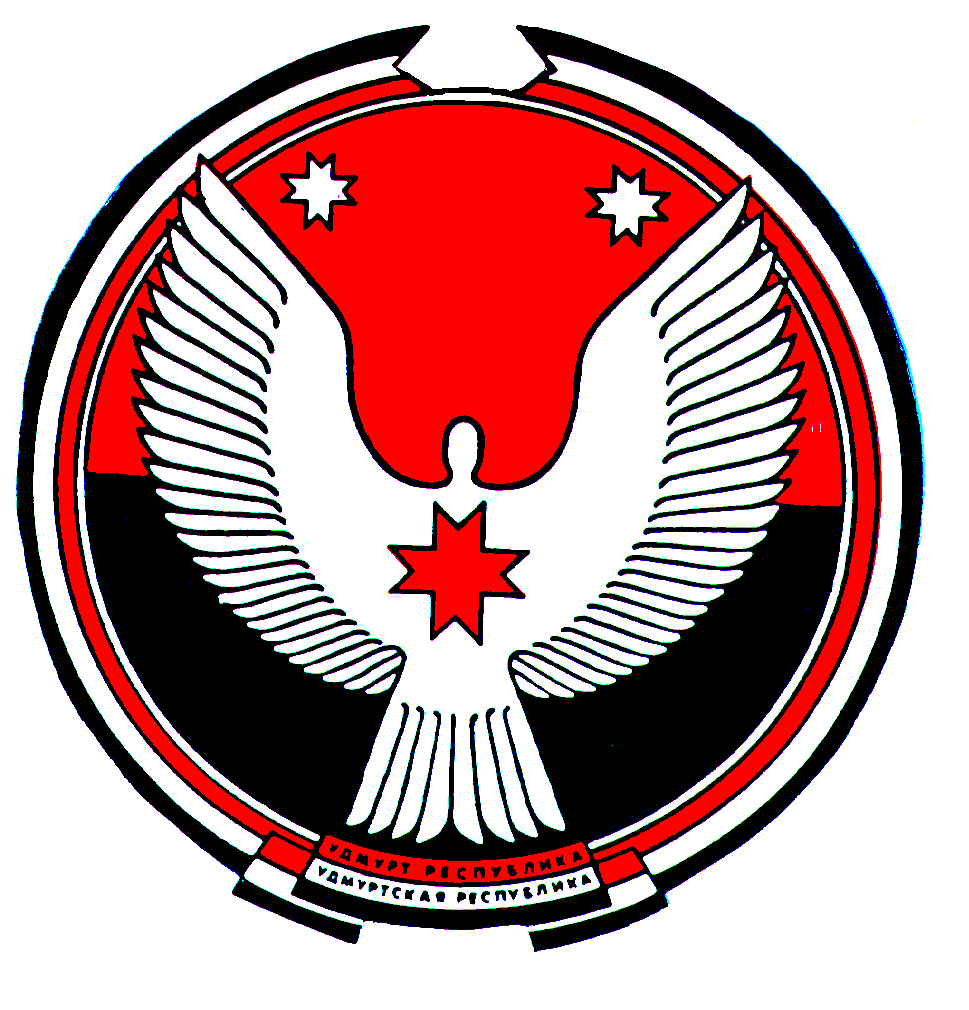 РЕШЕНИЕСОВЕТ ДЕПУТАТОВ МУНИЦИПАЛЬНОГО ОБРАЗОВАНИЯ «ЛЮКСКОЕ»О внесении изменений в Решение Совета депутатов муниципального образования«Люкское» от 21 ноября 2014 года № 20-5   «О налоге на имуществофизических лиц на территории муниципального образования «Люкское» в редакции с изменениями от 10.04.2015г.№ 24-2, от 25.03.2016г. № 32-1Принято Советом депутатовмуниципального образования						06.03.2018 г.	В соответствии с Федеральными законами от 6 октября 2003 года № 131-ФЗ «Об общих принципах организации местного самоуправления в Российской Федерации», с п.6.ст.3 НК РФ, с п. 1 ст. 403 НК РФ, на основании Протеста прокурора Балезинского района от16.08.2018г. на основании Устава муниципального образования «Люкское», Совет депутатов муниципального образования «Люкское» Р Е Ш А Е Т:1. Внести в Решение Совета депутатов муниципального образования «Люкское» от 21 ноября 2014 года № 20-5 «О налоге на имущество физических лиц на территории муниципального образования «Люкское» в редакции с изменениями от 10.04.2015г. № 24-2, от 25.03.2016г.№32-1, следующие изменения:Пункт 2 изложить в следующей редакции:  «Налоговая база определяется в отношении каждого объекта налогообложения как его кадастровая стоимость, указанная в Едином государственном реестре недвижимости по состоянию на 1 января года, являющегося налоговым периодом, с учетом особенностей, предусмотренных, п.1.ст.403.НКРФ.»
Пункт 6.4 изложить в следующей редакции: «Физические лица, имеющие право на налоговые льготы, установленные законодательством о налогах и сборах, представляют в налоговый орган по своему выбору заявление о предоставлении налоговой льготы, а также вправе представить документы, подтверждающие право налогоплательщика на налоговую льготу.
Подтверждение права налогоплательщика на налоговую льготу осуществляется в порядке, аналогичном порядку, предусмотренному пунктом 3 статьи 361.1 Налогового Кодекса.
Форма заявления о предоставлении налоговой льготы и порядок ее заполнения, формат представления такого заявления в электронной форме утверждаются федеральным органом исполнительной власти, уполномоченным по контролю и надзору в области налогов и сборов».2. Настоящее решение вступает в силу с момента официального опубликования и распространяется на правоотношения, возникающие с 01 января 2018 года.Глава муниципальногообразования «Люкское»		В.Н. Наговицынс. Люк№ 14-1